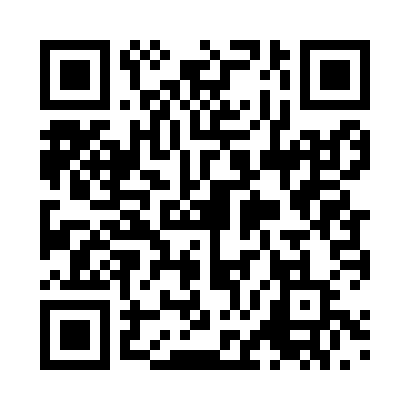 Prayer times for Wenchi, GhanaWed 1 May 2024 - Fri 31 May 2024High Latitude Method: NonePrayer Calculation Method: Muslim World LeagueAsar Calculation Method: ShafiPrayer times provided by https://www.salahtimes.comDateDayFajrSunriseDhuhrAsrMaghribIsha1Wed4:415:5412:053:226:177:262Thu4:415:5312:053:226:187:263Fri4:405:5312:053:226:187:264Sat4:405:5312:053:236:187:265Sun4:395:5212:053:236:187:276Mon4:395:5212:053:246:187:277Tue4:395:5212:053:246:187:278Wed4:385:5212:053:246:187:279Thu4:385:5212:053:256:187:2710Fri4:385:5112:053:256:187:2811Sat4:375:5112:053:256:197:2812Sun4:375:5112:053:266:197:2813Mon4:375:5112:053:266:197:2814Tue4:375:5112:053:266:197:2915Wed4:365:5012:053:276:197:2916Thu4:365:5012:053:276:197:2917Fri4:365:5012:053:276:197:3018Sat4:365:5012:053:286:207:3019Sun4:355:5012:053:286:207:3020Mon4:355:5012:053:286:207:3021Tue4:355:5012:053:296:207:3122Wed4:355:5012:053:296:207:3123Thu4:355:5012:053:296:217:3124Fri4:355:5012:053:306:217:3225Sat4:345:5012:053:306:217:3226Sun4:345:5012:063:306:217:3227Mon4:345:5012:063:316:227:3328Tue4:345:5012:063:316:227:3329Wed4:345:5012:063:316:227:3330Thu4:345:5012:063:326:227:3431Fri4:345:5012:063:326:227:34